Sprawozdanie z innowacji pedagogicznej „Obchodzimy dni specjalne i święta nietypowe w naszej grupie”- PaździernikW październiku omawialiśmy takie dni jak Dzień Zwierząt, Dzień Znaczka Pocztowego, Dzień chleba i Dzień Dyni.Z okazji Dnia Zwierząt omówiliśmy z przedszkolakami różne gatunki zwierząt, porozmawialiśmy o ich potrzebach i  o tym jak dbać o ich środowisko naturalne. Nie zabrakło zabaw tematycznych, jak na przykład odgadywanie odgłosów zwierząt. Na koniec oczywiście obowiązkowa praca plastyczna. Dzień Znaczka Pocztowego- dzieci ozdabiają kopertę. Poznały proces wysyłania listów, a także nowe słowa jak adresat i nadawca.  Słuchanie wiersza pt. „Listonosz”.W Dzień Chleba przedszkolaki dowiedziały się jak powstaje mąka, jak robi się chleb i na czym polega praca piekarza. Wykonali również praca plastyczną.W Dzień Dyni dzieci przychodzą do przedszkola z jakimś pomarańczowym akcentem i przez cały dzień bawimy się w dyniowym stylu. Rozmawialiśmy o wyglądzie zewnętrznym a także o tym co znajdziemy wewnątrz dyni, o daniach jakie można przygotować z dyni, a także samodzielnie wydrążenie dynię. 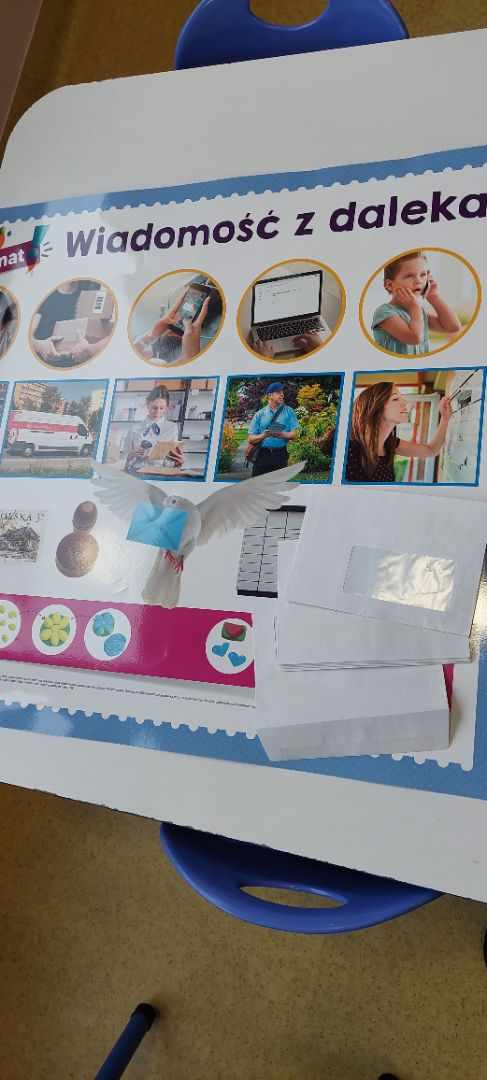 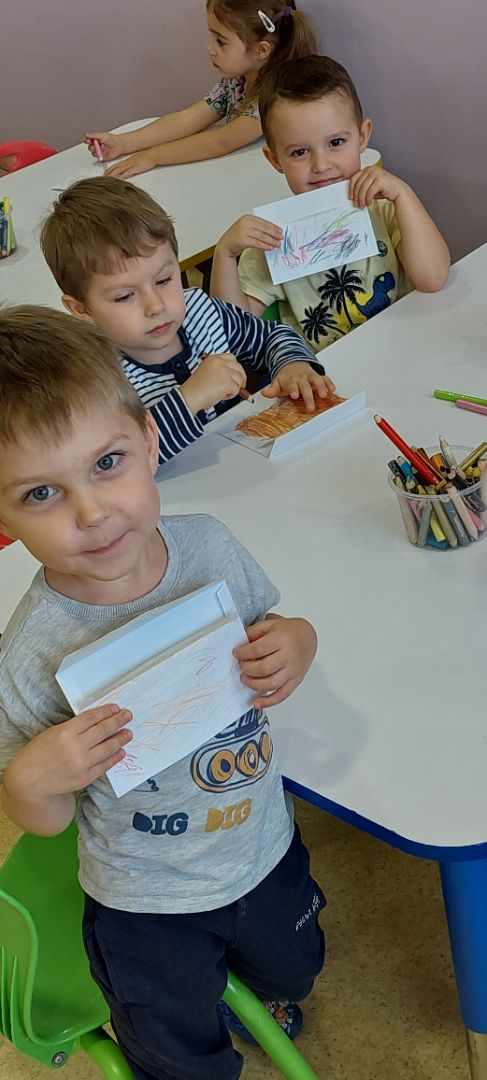 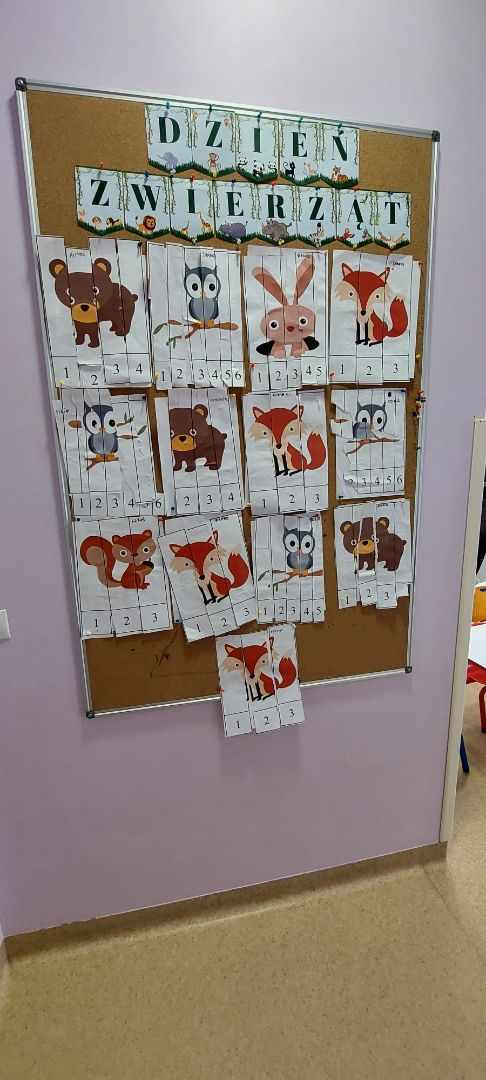 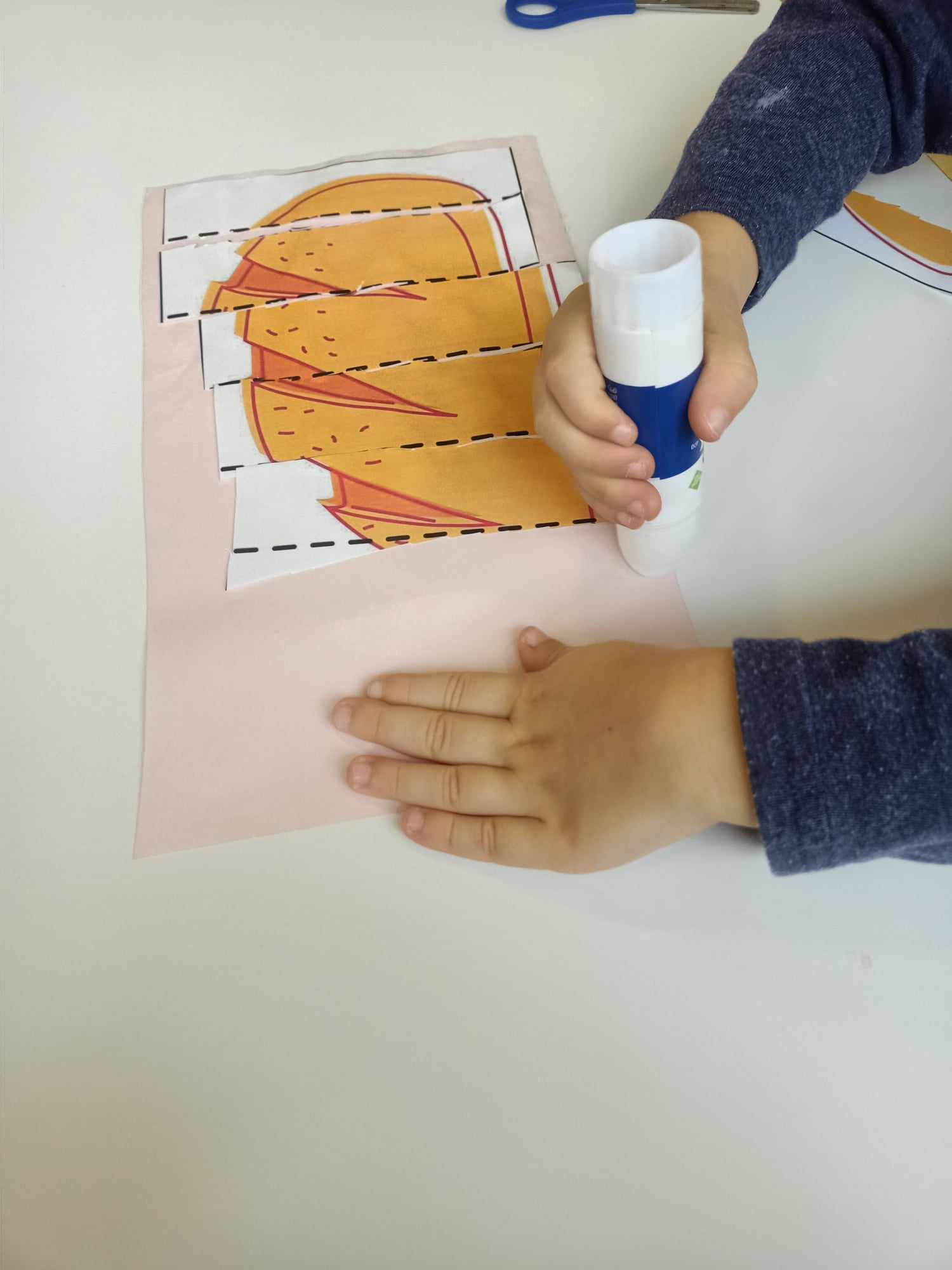 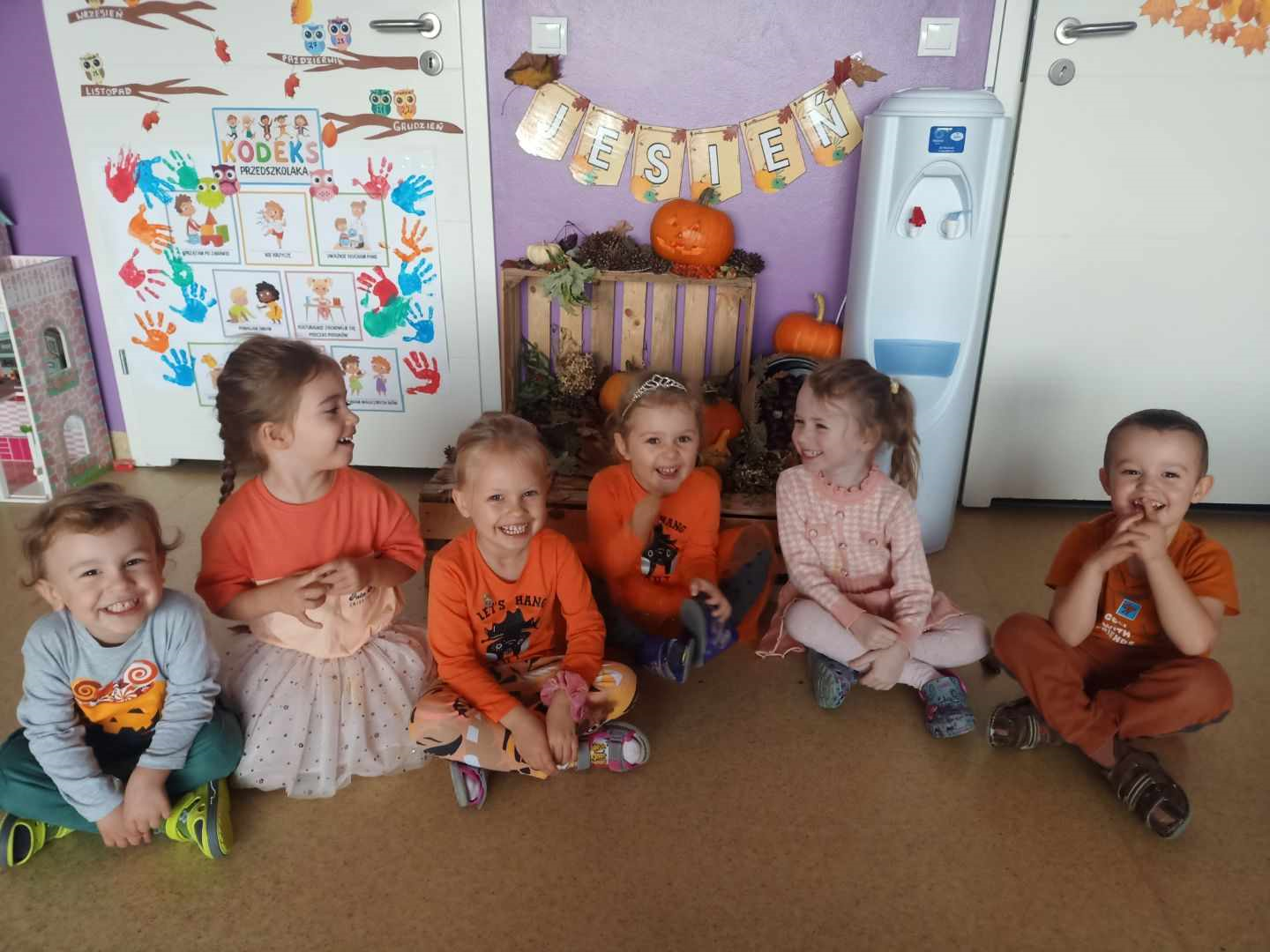 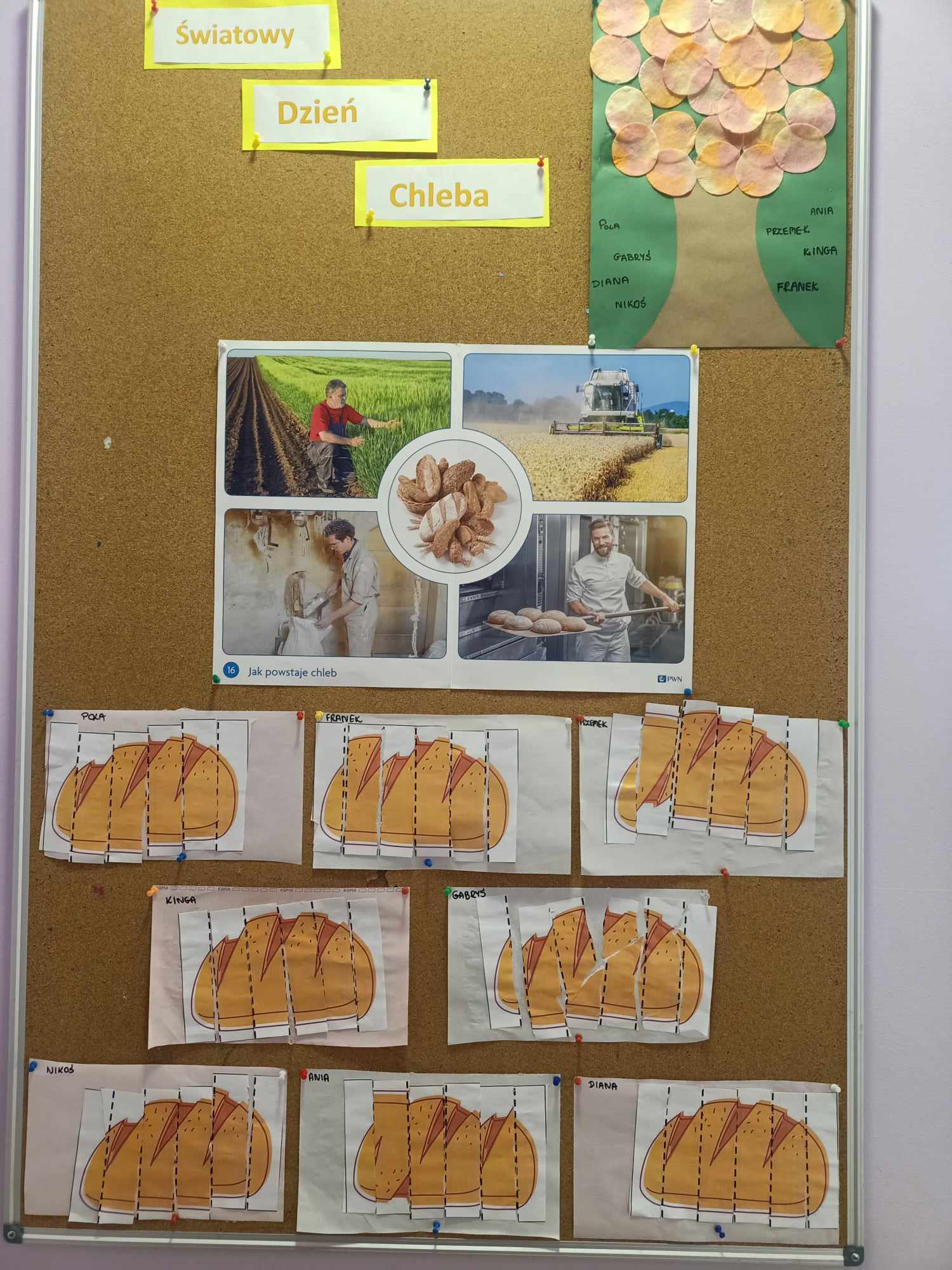 